YEAR 2Date – Monday 11th to Friday 22th May (2 weeks)YEAR 2Date – Monday 11th to Friday 22th May (2 weeks)Here are your tasks for the next two weeks.  It’s up to you what order you do them in.  Enjoy and stay safe!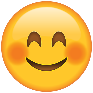 Here are your tasks for the next two weeks.  It’s up to you what order you do them in.  Enjoy and stay safe!Here are your tasks for the next two weeks.  It’s up to you what order you do them in.  Enjoy and stay safe!Language, Literacy and CommunicationLanguage, Literacy and CommunicationLanguage, Literacy and CommunicationMaths and NumeracyMaths and Numeracy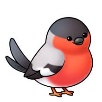 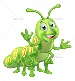 Research different birds and bugs. Use these clips to get you started!Why insects are so amazinghttps://www.bbc.co.uk/newsround/49051971                 Birds you may see on your daily walk:   https://www.youtube.com/watch?v=amYUDQDtm9EMake your own list of interesting facts about birds or bugs.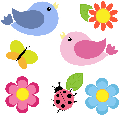 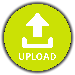 Are you a bookworm?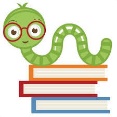 Explore some new books through Oxford Owl or maybe you have some at home. You may even find a book about birds or bugs!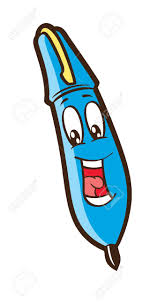 Use this link to learn to identify the different birds that you see in your garden on a walk https://www.rspb.org.uk/birds-and-wildlife/wildlife-guides/identify-a-birdUse J2Data to make a graph of the birds you spot. Make your own mini beast top trumps cards Here are some links to help you with ideas. https://www.tes.com/teaching-resource/minibeast-trump-cards-6123525https://www.twinkl.co.uk/resource/t-n-825-minibeast-highest-value-top-trump-cards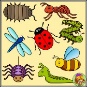 Share the cards with a member of your family and compare the mini beasts! Can you add the numbers? Find the difference?Maths and NumeracyHumanitiesHumanitiesHealth and Well-beingExpressive ArtsShapes appear in nature e.g. tree trunks are cylinder like.Watch this bitesize clip and find out the properties of 3D shapes.https://www.bbc.co.uk/bitesize/topics/zjv39j6/articles/zgqpk2p. Can you take the quiz to test what you have learnt? Now go on a hunt for 3d shapes in the environment!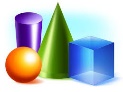 Draw a diagram or make model of your favourite bird or bug. Can you label it?     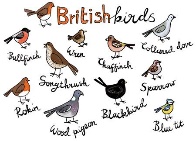 Can you share your work with us?We would love to see a photograph of what you have done!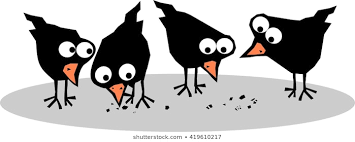 Birds' beaks have adapted to be the best shape to pick up the food they eat. Try using chopsticks, a spoon, a clothes peg or tweezers as a beak to pick up small items in your house. Which beak is best for each thing?Think about how birds and bugs move Create your own mini fitness circuit. You could flap like a bird or crawl like a spider! Complete your circuit every day! Encourage everyone in your house to have a go! 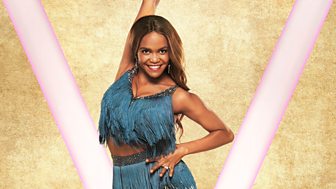 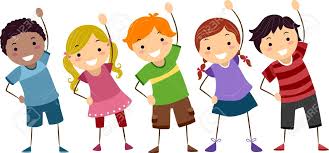 Who will be the fastest?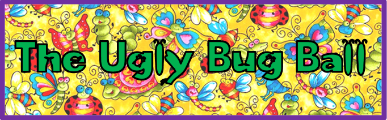  learn the song and create your own actionshttps://www.youtube.com/watch?v=0fsKP-EtByA